1- مشخصات طرح پژوهشی1-1- عنوان طرح پژوهشیعنوان به فارسی   : عنوان به انگلیسی : 2-1- نوع طرح پژوهشی: کاربردی                           بنیادی                                 توسعه ای3-1- مدت اجرا (ماه) : 4-1- اعتبار مورد نیاز (ارقام بر حسب ریال) : 5-1- تحویل گیرنده : 2 – مشخصات پیشنهاد دهنده طرح پژوهشی	1-2- این قسمت توسط شخص حقیقی تکمیل شود.نام و نام خانوادگی:	                             	میزان تحصیلات:	                                              رشته تحصیلی:  آدرس محل کار:	                                                                                                           تلفن محل کار: آدرس الکترونیکی:			                      	                                               شماره همراه: 2-2- این قسمت توسط شخص حقوقی تکمیل شود.نام شرکت مشاور:                                          شماره ثبت شرکت:                                       رتبه یا صلاحیت مشاوره:آدرس شرکت:       3-2-  سوابق اجرای طرح‌های پژوهشی توسط مجری:4-2- سوابق علمی مجری (تألیف،ترجمه و مقاله):      5-2-  مشخصات همکاران طرح:3 – ساختار پژوهش1-3- بیان مسأله :2-3- اهمیت و ضرورت اجرای طرح پژوهشی:3-3- مرور ادبیات و سوابق مربوط به طرح پژوهشی:4-3- اهداف مشخص طرح پژوهشی1-4-3- هدف کلی:2-4-3-  اهداف اختصاصی:3-4-3-  هدف کاربردی(نتایج طرح پژوهشی پاسخگوی کدامیک از نیازهای شهرداری می‌باشد)5-3- جنبه جدید و نوآوری طرح پژوهشی :6-3- کاربردها و دستاوردهای احتمالی نتایج طرح پژوهشی: 7-3-  فرضیه های پژوهش:8-3- تعریف واژه ها و اصطلاحات فنی و تخصصی(تعریف مفهومی و تعریف عملیاتی):9-3- روش پژوهش (شرح کامل روش تحقیق،متغیرهای مورد بررسی،اندازه گیری متغیرها، ابزار گردآوری داده ها،جامعه آماری، روش نمونه گیری و حجم نمونه در صورت وجود): 10-3- روش‌ها و ابزار تجزیه و تحلیل داده‌ها:     4- شرح خدمات تفصیلی طرح شرح خدمات تفصیلی طرح مطابق فرمت ذیل تنظیم و ارائه گردد :5- مراحل زمانی برای اجرای طرح* سهم نسبی هر مرحله از کل پروژه1-6- هزینه پرسنلی (ارقام بر حسب هزار ریال) 2-6- هزینه مواد لازم مصرف شدنی (ارقام بر حسب هزار ریال)                                                                                         3-6- هزینه لوازم و تجهیزات مصرف نشدنی (ارقام بر حسب هزار ریال)4-6- جمع هزینه‌ها (ارقام بر حسب هزار ریال)                                                                                                                                                                                   تاریخ و امضاء مجری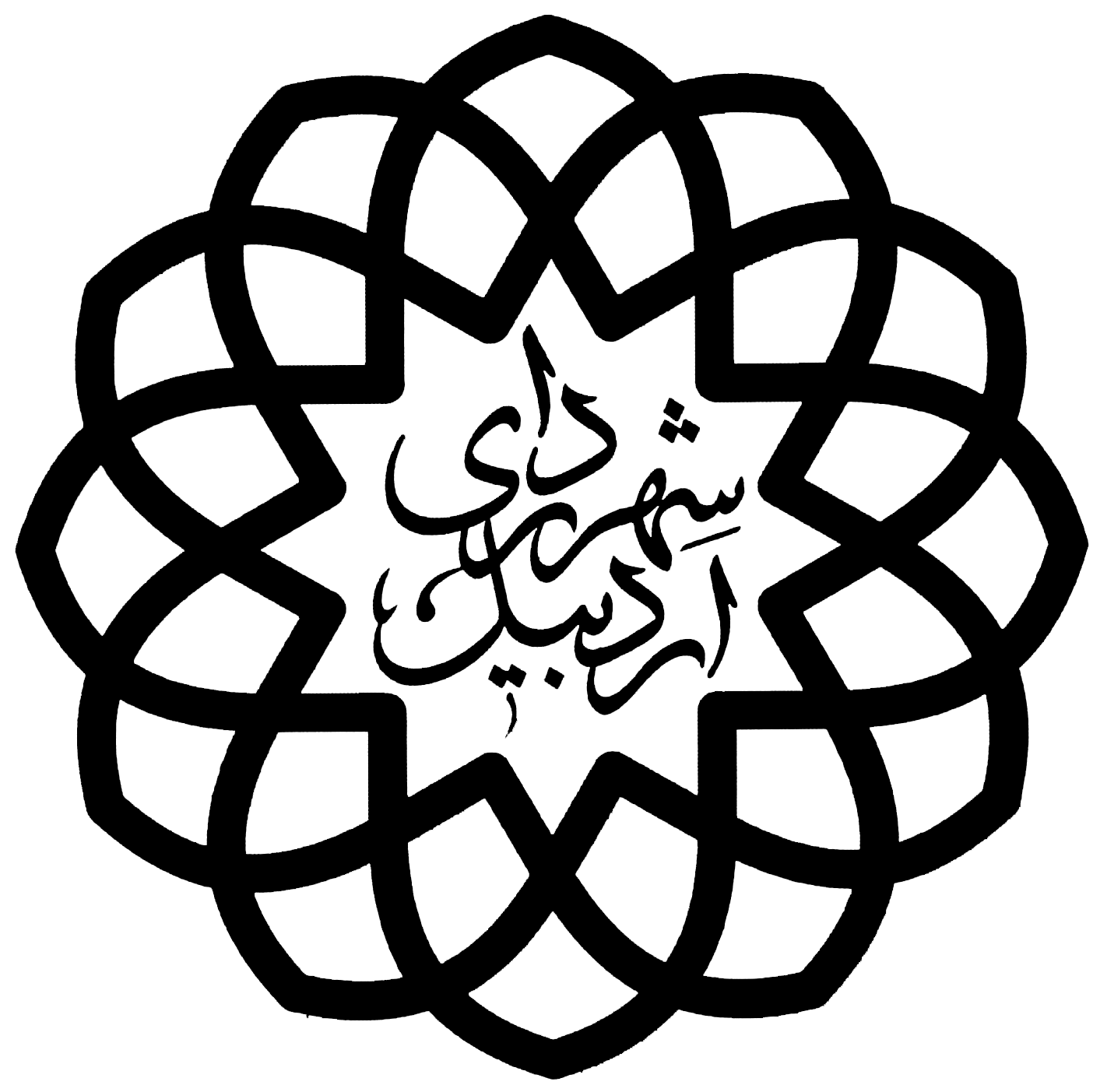 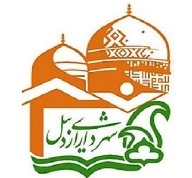 فرم پیشنهادی(پروپوزال) طرح های پژوهشی و مطالعاتی مرکز مطالعات و برنامه ریزی شهریصفحه : 1 از 7کد: 1/7/ الفشماره ویرایش:02تاریخ ویرایش: 9/5/97عنوان طرح تحقیقاتیعنوان طرح تحقیقاتیتاریخ شروع تاریخ خاتمهسمتمبلغ طرح( میلیون ریال)دستگاه طرف قرارداد (کارفرما)طرح‌های خاتمه یافتهطرح‌های خاتمه یافتهطرح های در حال انجامطرح های در حال انجامفرم پیشنهادی طرح های پژوهشی و مطالعاتی شهرداریصفحه : 2 از 7کد: 1/7/ الفشماره ویرایش:02تاریخ ویرایش:9/5/97  ردیفعنوانسال انتشارناشرردیفنام و نام خانوادگیآخرین مدرک تحصیلیرشته تحصیلیمسئولیت در طرحامضای همکارفرم پیشنهادی طرح های پژوهشی و مطالعاتی شهرداریصفحه : 3 از 7کد:1/ 7/ الفشماره ویرایش:02تاریخ ویرایش: 9/5/97فرم پیشنهادی طرح های پژوهشی و مطالعاتی شهرداریصفحه : 4 از 7کد: 1/7/ الفشماره ویرایش:02تاریخ ویرایش: 9/5/97فرم پیشنهادی طرح های پژوهشی و مطالعاتی شهرداریصفحه : 5 از 7کد: 1/7/ الفشماره ویرایش:02تاریخ ویرایش:9/5/97 مراحلعنوان مرحلهعناوین تفصیلی فعالیت های هر مرحلهمهمترین دستاوردها و خروجی های هر مرحلهمرحله اولمطالعات اسنادی – نظری.........................................مرحله .........................................................................................................................................................................................................................................................................مرحله نهاییفرم پیشنهادی طرح های پژوهشی و مطالعاتی شهرداریصفحه : 6 از 7کد:1/7/ الفشماره ویرایش:02تاریخ ویرایش: 9/5/97ردیف   مراحل انجام پژوهشطولمدتاجرا(هفته)فعالیت بر حسب ماه فعالیت بر حسب ماه فعالیت بر حسب ماه فعالیت بر حسب ماه فعالیت بر حسب ماه فعالیت بر حسب ماه فعالیت بر حسب ماه فعالیت بر حسب ماه فعالیت بر حسب ماه فعالیت بر حسب ماه فعالیت بر حسب ماه فعالیت بر حسب ماه فعالیت بر حسب ماه فعالیت بر حسب ماه فعالیت بر حسب ماه فعالیت بر حسب ماه فعالیت بر حسب ماه فعالیت بر حسب ماه فعالیت بر حسب ماه فعالیت بر حسب ماه فعالیت بر حسب ماه فعالیت بر حسب ماه فعالیت بر حسب ماه فعالیت بر حسب ماه *  درصد پیشرفت طرح*  درصد پیشرفت طرحردیف   مراحل انجام پژوهشطولمدتاجرا(هفته)111122223333444455556666ردیف   مراحل انجام پژوهشطولمدتاجرا(هفته)1234123412341234123412341مرحله اول: .....2مرحله دوم : .....3مرحله سوم: ......4مرحله چهارم: .......5مرحله پنجم: .......6مرحله نهایی 6- برآورد هزینه‌هانام و نام خانوادگینوع مسئولیتدر طرحمدرک تحصیلیرتبه علمیمیزان کار کرد در طرح(ساعت)میزان حق‌الزحمه در هر ساعتکل حق‌الزحمهبه هزار ریالفرم پیشنهادی طرح های پژوهشی و مطالعاتی شهرداریصفحه : 7 از 7کد: 1/7/ الفشماره ویرایش:02تاریخ ویرایش: 9/5/97ردیفنوعتعداد یا مقدار مصرفیقیمت واحد کل هزینه  ردیفنوعتعداد یا مقدار مصرفیقیمت واحد کل هزینه  مجموعمجموعمجموعمجموعردیفنام لوازمتعداد مورد نیازقیمت واحد (برای خرید)کل هزینهردیفنام لوازمتعداد مورد نیازقیمت واحد (برای خرید)کل هزینهمجموعمجموعمجموعمجموعنوع هزینهکل هزینه نوع هزینهکل هزینه مجموع